PROGRAMA DE PÓS-GRADUAÇÃO EM CIÊNCIAS AGRÁRIAS – PPGCAUniversidade Federal de São João del-Rei (UFSJ). Campus Sete Lagoas (CSL). Rua Sétimo Moreira Martins, 188 / Bairro Itapoã II. CEP: 35702-031, Sete Lagoas-MG. Telefone: (31) 3775-5531. E-mail do PPGCA: ppgca@ufsj.edu.br____________________________________________________________PROCESSO SELETIVO – Edital 003/2023PROGRAMA DE PÓS-GRADUAÇÃO EM CIÊNCIAS AGRÁRIASPROGRAMA DE DESENVOLVIMENTO DA PÓS-GRADUAÇÃO (PDPG) – PÓS-DOUTORADO ESTRATÉGICOFORMULÁRIO DE INSCRIÇÃO Número de inscrição ________________ (será preenchido pela secretaria do PPGCA)* Apenas para não-brasileiros. Declaro que as informações prestadas são verdadeiras e completas.Sete Lagoas, ____ de ________________de 2023.Assinatura do(a) candidato(a)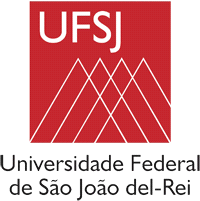 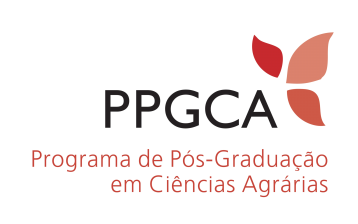 NomeData Nascimento      /      /            NaturalidadeNaturalidadeDoc. de IdentidadeCPFCPFEndereçoEndereçoEndereçoTelefone(s)E-mail(s)Título e ano de conclusãoPrograma de Pós-graduação/InstituiçãoNacionalidade*Passaporte*Passaporte*